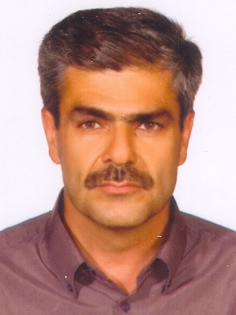 استاد گروه علوم باغبانی و فضای سبز- دانشگاه تهرانعلی عبادیتلفن دفتر:  +98 (21)پست الکترونیکی: aebadi@ut.ac.irتحصیلاتPh.D ,1375,باغبانی,ادلاید
M.S,1369,باغبانی,تهران
کارشناسی,1364,کشاورزی,تهران
زمینههای تخصصیو حرفهایسوابق کاري و فعالیت های اجراییفعالیت های علمیمقالات- واکنشهای فیزیولوژیکی و بیوشیمیایی برخی از ارقام و پایه های انگور تحت تیمار سدیم نیتروپروساید در شرایط تنش شوری. پیله فاطمه, عبادی علی, زمانی ذبیح اله, بابالار مصباح (1402)., علوم باغبانی ایران, 54(4), 661-683.

- Optimization of a Protocol for Launching Grapevine Infection with the Biologically Active cDNA Clones of a Virus. shabanian mehdi, lin caihong, Ebadi Ali, dolja valerian, meng baozhong (2023)., PATHOGENS, 12(1314), 1-22.

- مطالعه پاسخ‌های تعدادی از ژنوتیپ‌های پایه آلو به تنش شوری ناشی از کلرید سدیم. عبادی مریم, فتاحی مقدم نوقابی محمدرضا, زمانی ذبیح اله, عبادی علی (1402)., علوم باغبانی ایران, 54(3), 534-514.

- غربالگری نتاج حاصل از تلاقی برخی ارقام دانه‌‌دار و بی‌‌دانه انگور به‌منظور شناسایی نژادگان‌‌‌های بی‌‌دانه برتر.... عساکره عاطفه, عبادی علی, فتاحی مقدم نوقابی محمدرضا, بی همتا محمدرضا (1401)., مجله علوم و فنون باغبانی ایران, 23(4), 625-648.

- غربالگری نتاج حاصل از تلاقی برخی ارقام دانه دار و بیدانه انگور به منظور شناسایی نژادگان های بیدانه برتر. عساکره عاطفه, عبادی علی, فتاحی مقدم نوقابی محمدرضا, بی همتا محمدرضا (1401)., مجله علوم و فنون باغبانی ایران, 23(4), 625-648.

- تاثیر سطوح مختلف محلولپاشی عناصر ریزمغذی روی، آهن و منگنز بر خصوصیات زایشی و عملکرد انگور .L vinifera Vitis در برخی تاکستانهای استان زنجان. محبی حاجعلی, عبادی علی, طاهری مهدی,  محبوبه ضرابی, بی همتا محمدرضا (1401)., علوم باغبانی (مجله علوم و صنایع کشاورزی دانشگاه فردوسی مشهد), 36(2), 443-457.

- بررسی تأثیر بستر کشت آلی و گیاهی و عنصر سیلیسیوم بر خصوصیات عملکرد و اجزا آن در توت فرنگی رقم سلوا (Selva. cv. Duch ananassa ×Fragaria (تحت کشت بدون خاک. عزیزی یگانه مهسا, شهابی علی اصغر, عبادی علی, عبدوسی وحید (1400)., تحقیقات آب و خاک ایران, 52(10), 2595-2606.

- THC and CBD Fingerprinting of an Elite Cannabis Collection from Iran: Quantifying Diversity to Underpin Future Cannabis Breeding. Mostafaei Dehnavi Mahboubeh, Ebadi Ali, Peirovi Afshin, Taylor Gail, Salami Seyed Alireza Salami (2022)., Plants, 11(129).

- Selection Almond Superior Genotypes Form F1 Segregated Population of ‘Tuono’ × ‘Shokoufe’ Cultivars. Firuzbakht somayeh, Ebadi Ali,  علی ایمانی,  داریوش داوودی,  وحید عبدوسی (2021)., Journal of Nuts, 12(4), 293-309.

- Optimization in vitro conditions for plum × apricot embryo rescue and modeling some critical factors by using artificial neural networks technology. Sallom Adnan, Fatahi Moghadam Mohammad Reza, Zamani Zabihollah, Ebadi Ali (2021)., SCIENTIA HORTICULTURAE, 289(17), 110487.

- پاسخ های ریخت شناسی و فیزیولوژیکی نهال پیوندی انگور بیدانه سفید روی پایه ایرانی و خارجی در شرایط تنش خشکی.  عبدالحامد دولتی بانه, عبادی علی,  وحید عبدوسی, حدادی نژاد مهدی, مددی داریوش (1400)., علوم باغبانی ایران, 52(2), 353-367.

- Leaves of more cold hardy grapes have a higher density of small, sunken stomata. Nguyen A.V., Rahman M. A., Nassuth A., Ebadi Ali, Lee C. (2021)., VITIS, 60(2), 63-67.

- EFFECT  OF  PLANT  GROWTH  REGULATORS  ON  FRUIT  SPLINTING   IN  THOMPSON  NAVEL  ORANGE. Habibi shahrooz, Ebadi Ali, Ladan Moghadam Alireza, Raayatpanah Siavash (2021)., Acta Scientiarum Polonorum-Hortorum Cultus, 20(2), 83-92.

- اثر اسید سالیسیلیک بر کاهش خسارت سرمازدگی بهاره در برخی ارقام ویتیس وینیفرا و ویتیس ریپاریا. عباسی کاشانی اسما, عبادی علی, فتاحی مقدم نوقابی محمدرضا, شکرپور مجید (1399)., علوم باغبانی (مجله علوم و صنایع کشاورزی دانشگاه فردوسی مشهد), 34(3), 361-376.

- تأثیر سطوح مختلف خشکی بر برخی از صفات ریختشناسی و فیزیولوژیکی انگور به منظور انتخاب متحمل ترین پایه. بحرانی پگاه, عبادی علی, زمانی ذبیح اله, فتاحی مقدم نوقابی محمدرضا (1399)., پژوهش های تولید گیاهی (علوم کشاورزی و منابع طبیعی), 27(1), 41-56.

- اثر نانوذرات کلسیم بر ویژگی های کمی و کیفی دو رقم هلو (ولد آبادی و آلبرتا زودرس). کیافر حسنا, موسوی موسی, عبادی علی, معلمی نوراله, فتاحی مقدم نوقابی محمدرضا (1399)., مهندسی زراعی, 43(1), 13-1.

- اثر تیمار اسید سالیسیلیک بر تحمل یخ زدگی زمستانه در انگور رقم شاهانی. عبادی علی, عباسی کاشانی اسما, فتاحی مقدم نوقابی محمدرضا, شکرپور مجید (1398)., علوم باغبانی ایران, 50(4).

- بررسی بهترین زمان خارج سازی بوته های انگور از زیر خاک به منظور پیشگیری از سرمازدگی بازتابشی بهاره. حسین ابادی حسن, عبادی علی, رسولی موسی, نجاتیان محمد علی, ارشادی احمد (1398)., پژوهش های تولید گیاهی (علوم کشاورزی و منابع طبیعی), 26(4), 25-40.

- اثر نیتروژن بر ویژگیهای فیزیولوژیکی و غلظت عنصرهای غذایی پرمصرف سه رقم زیتون در تنش شوری.  زینب حمزه ای, عبادی علی, معزاردلان شیرمحمد, کلاته جاری سپیده (1398)., مجله علوم و فنون باغبانی ایران, 20(2), 241-250.

- اثر زمان آخرین آبیاری و برداشت بر کیفیت میوه و تحمل به سرمازدگی انگور بیدانه سفید. حسین ابادی حسن, رسولی موسی, عبادی علی,  احمد ارشادی, نجاتیان محمد علی (1398)., مجله علوم و فنون باغبانی ایران, 20(2), 171-180.

- ارزیابی صفات بیوشیمیایی در برخی پایه های پسته تحت تنش شوری به منظور انتخاب پایه های متحمل. محمدی خیرمحمد, عبادی علی, عسکری سرچشمه محمدعلی, فتاحی مقدم نوقابی محمدرضا, حکم آبادی حسین (1398)., به زراعی کشاورزی, 21(3), 323-336.

- پاسخ فیزیولوژی و بیوشیمیایی نهال سه رقم انگور بی دانه سفید، یاقوتی و چفته به تنش خشکی. سوخت سرایی رضا, عبادی علی, سلامی سیدعلیرضا, حاجی احمد پریسا (1398)., پژوهش های تولید گیاهی (علوم کشاورزی و منابع طبیعی), 26(2), 1-13.

- ارزیابی دورگ های اصلاحی و زودرس انگور از نظر عملکرد و کیفیت محصول. گودرزی امید, عبادی علی, فتاحی مقدم نوقابی محمدرضا, رحیمی علیرضا (1398)., علوم باغبانی ایران, 50(2), 243-253.

- تغییرات مورفولوژیک، فیزیولوژیک و بیوشیمیایی در گیاهان جوان سه رقم زیتون ) Olea europaea L. ) در شرایط تنش خشکی. احمدی سمیرا,  عیسی ارجی, عبادی علی,  وحید عبدوسی (1398)., علوم باغبانی ایران, 50(2), 275-286.

- Grape and wine flavonoid composition in transgenic grapevines with altered expression of flavonoid hydroxylase genes. Pezhmanmehr Maryam,  سایمون رابینسون, Macdeyvid Dabra, SPEIRS J., HOOPER L.C., RINALDO A.R.,  Jochen Bogs, Ebadi Ali, WALKER A.R. (2019)., AUSTRALIAN JOURNAL OF GRAPE AND WINE RESEARCH, 25(3), 293-306.

- اثر پایه بر پاسخهای فیزیولوژیک و زیست شیمیایی انگور رقم شاهرودی در شرایط تنش شوری و بیکربنات. طحانیان حمیدرضا, عبادی علی, سلامی سیدعلیرضا (1398)., مجله علوم و فنون باغبانی ایران, 20(1), 1-10.

- بررسی تأثیر تنظیم کنندههای رشد گیاهی جیبرلیک اسید و 5 و 2 دی – کلروفنوکسی استیک اسید بر کاهش ترکیدگی میوه پرتقال تامسون ناول ( Citrus sinensis (L.) Osbeck cv. Thomson navel. حبیبی شهروز, عبادی علی, لادن مقدم علیرضا, رعیت پناه سیاوش (1397)., فیزیولوژی محیطی گیاهی, 13(52), 29-42.

- اثر کلرید سدیم بر ویژگیهای مورفوفیزیولوژیک برخی پایه ها و دورگه های پسته. محمدی خیرمحمد, عبادی علی, عسکری سرچشمه محمدعلی, فتاحی مقدم نوقابی محمدرضا, حکم آبادی حسین (1397)., مجله علوم و فنون باغبانی ایران, 19(3).

- اثر مصرف خاکی سولفات پتاسیم و محلولپاشی سولفات منیزیم در تحمل انگور نسبت به سرمای مصنوعی و سرمازدگی طبیعی بهار. حسین ابادی حسن, رسولی موسی, عبادی علی, ارشادی احمد, نجاتیان محمد علی (1397)., مجله علوم و فنون باغبانی ایران, 19(2), 185-200.

- بررسی تکمیلی دورگ های بیدانۀ جدید به دست آمده از تلاقی برخی رقم های دانه دار و بیدانۀ انگور. رحیمی علیرضا, عبادی علی, فتاحی مقدم نوقابی محمدرضا, اسمعیلی مجید,  اورنگ خادمی, گودرزی امید (1397)., علوم باغبانی ایران, 49(1), 1-13.

- ارزیابی ترکیبات فیتوشیمیایی میوه برخی از ارقام و ژنوتیپ های آلو و گوجه. فلاتی زهرا, فتاحی مقدم نوقابی محمدرضا, عبادی علی (1396)., علوم باغبانی (مجله علوم و صنایع کشاورزی دانشگاه فردوسی مشهد), 31(4), 789-802.

- ارزیابی دورگه های برتر انگور در مقایسه با رقم های بی دانه بومی ایران. عبادی علی, گودرزی امید, فتاحی مقدم نوقابی محمدرضا (1396)., مجله علوم و فنون باغبانی ایران, 18(1), 103-120.

- MANAGEMENT OF IRON DEFICIENCY STRESS IN KIWIFRUIT TREES (ACTINIADIA DELICIOSA) BY SOIL INJECTION. Shirdel Shahmiri, F., Ebadi Ali, سمر محمود, Khalighi Ahmad Khalighi, Cherati, A. Cherati, A. (2017)., APPLIED ECOLOGY AND ENVIRONMENTAL RESEARCH, 1(16), 267-279.

- Enhanced values of various physiological traits and VvNAC1 gene expression showing better salinity stress tolerance in some grapevine cultivars as well as rootstocks. Sohrabi Saber, Ebadi Ali, Jalali Sara, Salami Seyed Alireza Salami (2017)., SCIENTIA HORTICULTURAE, 225(1), 317-326.

- بررسی شاخص های اکسیداتیو در سه رقم انگور (Vitis vinifera L.) در شرایط تنش خشکی. سوخت سرایی رضا, عبادی علی, سلامی سیدعلیرضا, لسانی حسین (1396)., علوم باغبانی ایران, 48(1), 85-98.

- بررسی توزیع عناصر )پتاسیم، سدیم و کلر( در برخی ژنوتیپ های انگور (Vitis vinifera) در شرایط شوری. طحانیان حمیدرضا, عبادی علی, شهبازی مریم, لسانی حسین (1395)., علوم باغبانی ایران, 47(1), 1-9.

- مطالعه کمی و کیفی انتوسیانین ها و فلاونول ها در پوست حبه چند رقم انگور با استفاده از کروماتوگرافی مایع با کارایی بالا. پژمان مهر مریم, عبادی علی, موسوی سیدامیر, والکر آماندا, رحیمی علیرضا (1394)., گیاهان دارویی, 4(56), 123-138.

- Comparison of CBF1, CBF2, CBF3 and CBF4 expression in somegrapevine cultivars and species under cold stress. Karimi Maryam, Ebadi Ali, Misavi Seid Amir, Salami Seyed Alireza Salami, Zarei Abdolkarim (2015)., SCIENTIA HORTICULTURAE, 197(1), 521-526.

- مقایسه کمی بیان ژن های CBF1 و  CBF4  تحت تنش سرما در ارقام انگور وینیفرا خلیلی دانه دار، شاهرودی و گونه ریپاریا. عبادی علی, کریمی مریم, موسوی سیدامیر, سلامی سیدعلیرضا (1394)., علوم باغبانی ایران, 46(3), 379-386.

- Phylogenetic relationships among the first and second introns of selected Prunus S-RNase genes..  Alireza Rahemi, Gradziel Thomas Michel, Chapparo Jose,  Kevin Folta, Taghavi Taktom Sadat, Fatahi Moghadam Mohammad Reza, Ebadi Ali,  Darab Hassani (2015)., CANADIAN JOURNAL OF PLANT SCIENCE, 95(3), 150826050549003.

- بررسی اثر پیش تیمار پوتریسین و سایکوسل بر میزان موفقیت تکنیک نجات جنین در تلاقی دال آلل ارقام بی دانه انگور فلیم سیدلس، پرلت و یاقوتی. عالی فر مصطفی, عبادی علی, فتاحی مقدم نوقابی محمدرضا (1394)., علوم باغبانی ایران, 46(2), 179-192.

- Analyzing the Expression Profile of AREB/ABF and DREB/CBF Genes under Drought and Salinity Stresses in Grape (Vitis vinifera L.). Zandkarimi Hana, Ebadi Ali, Salami Seyed Alireza Salami, Alizadeh Houshang, Baysakh Niranjan (2015)., PLoS One, 10(1371), 1-16.

- طراحی، ساخت و انتقال سازه‌های ژنی جهت خاموش‌سازی ژن‌های F3′5′H و F3′H در انگور رقم شیراز. پژمان مهر مریم, عبادی علی, موسوی سید امیر, مک دیوید دبرا, والکر آماندا (1394)., علوم باغبانی ایران, 46(1), 1-16.

- chemical characterization of the essential oil compositions from Iranian population of Hypericum perforatum. Morshedloo Mohammadreza, Ebadi Ali, Maggi Filippo, Fatahi Moghadam Mohammad Reza, Yazdani Darab, jafari mahdi (2015)., INDUSTRIAL CROPS AND PRODUCTS, 76(1), 565-573.

- تتولید جنین سوماتیکی و باززایی گیاه با استفاده از ریزنمونۀ تخمدان در ارقام انگور یاقوتی، بی‌دانۀ سفید، شاهرودی و فلیم سیدلس‌. جمال محمود امیر, عبادی علی, میرمعصومی مسعود, امیدی منصور (1393)., علوم باغبانی ایران, 45(4), 345-352.

- Morphopomological Study of some new Japanese plum (Prunus Salicina Lindl) cultivars grown in Iran. پیرخضری محی الدین, Fatahi Moghadam Mohammad Reza, Ebadi Ali, Hasani Darab, Abdoosi Vahid (2014)., INTERNATIONAL JOURNAL OF BIOSCIENCES, 5(8), 180-187.

- ارزیابی روابط ژنتیکی برخی از ارقام و ژنوتیپ های بادام ( Prunus dulcis) با استفاده از نشانگر SSR. رسولی موسی, فتاحی مقدم نوقابی محمدرضا, زمانی ذبیح اله, ایمانی علی, عبادی علی (1393)., علوم باغبانی ایران, 45(2), 151-162.

- بررسی وضعیت و میزان خودسازگاری در برخی از ژنوتیپ های انتخابی بادام. حجتی مقدم هاجر, ایمانی علی, عبادی علی, مومن پور علی (1393)., پژوهش‌های گیاهی, 21(2), 25-45.

- بررسی اثر نوع و حالت محیط کشت و زمان جداسازی تخمک و جنین بر میزان موفقیت تکنیک نجات جنین انگور فلیم سیدلس. عبادی علی, عالی فر مصطفی, فتاحی مقدم نوقابی محمدرضا, استاجی اصغر (1393)., علوم باغبانی ایران, 45(3), 245-255.

- بررسی کارایی مارکر اسکار scc8 در شناسایی ارقام و نتاج بیدانه انگور. عالی فر مصطفی, عبادی علی, فتاحی مقدم نوقابی محمدرضا (1393)., علوم باغبانی (مجله علوم و صنایع کشاورزی دانشگاه فردوسی مشهد), 28(2), 154-158.

- ارزیابی روابط ژنتیکی برخی از ارقام و زنوتیپ های بادام با استفاده از نشانگر SSR. رسولی موسی, فتاحی مقدم نوقابی محمدرضا, زمانی ذبیح اله, ایمانی علی, عبادی علی (1393)., علوم باغبانی ایران, 45(2), 151-162.

- بررسی تغییرات آنزیم های آنتی اکسیدانی و فنل کل در برخی ارقام گلابی آلوده شده به بیماری آتشک. عبادی علی, عرفانی جواد, عبدالهی حمید, فتاحی مقدم نوقابی محمدرضا (1393)., علوم باغبانی ایران, 45(2), 127-136.

- Post-germination  changes  in  hormones,  enzymatic  activities  and biochemical  compounds of different domesticated  almond  varieties in response to stratification. Mohammadi Akram, ایمانی محمد, Ebadi Ali (2014)., INTERNATIONAL JOURNAL OF BIOSCIENCES, 4(10), 298-308.

- Cloning and Functional Characterisation of a Putative Powdery Mildew Susceptibility Gene in Grapevine. Salami Seyed Alireza Salami, Ebadi Ali, Naghavi Mohammad Reza, Dry Ib. (2014)., Acta Horticulturae, 2(1046), 169-178.

- The effect of drought stress on photosynthetic traits and the expression of some genes for a few iranian grapevine candidate rootstocks. Hadadinegjad Mehdi, Ebadi Ali, Fatahi Moghadam Mohammad Reza, موسوی علی اصغر, Santesteban L.g, نجاتیان محمدعلی (2014)., Acta Horticulturae, 1045(1), 133-138.

- ارزیابی تنوع ژنتیکی برخی از ژنوتیپ ها و گونه های گلابی با استفاده از خصوصیات مورفولوژیکی. عرفانی جواد, عبادی علی, عبدالهی حمید, فتاحی مقدم نوقابی محمدرضا (1393)., علوم باغبانی ایران, 45(1), 11-21.

- RAPD analysis for sex determination in Pistacia vera L.. Kamyab Fereshteh, Ebadi Ali, Panahi Bakhsh Maryam, Tajedin Mahdi (2014).

- بررسی اثر سطوح پتاسیم محلول غذایی، تراکم کاشت و فصل برداشت بر کیفیت و کمیت میوه توت فرنگی رقم سلوا بر سیستم کشت هیدروپونیک. سیدی مرغکی اعظم, عبادی علی, بابالار مصباح (1392)., علوم باغبانی ایران, 44(4), 423-429.

- شناسایی نشانگرهای RAPD پیوسته به ژن های کنترل کننده زمان گلدهی در جمعیت f1 بادام حاصل از تلاقی کنترل شده تونو * شاهرود 12. رسولی موسی, فتاحی مقدم نوقابی محمدرضا, زمانی ذبیح اله, ایمانی علی, عبادی علی (1392)., فناوری زیستی در کشاورزی, 12(2), 49-60.

- الگوی تشکیل میوه در ارتباط با رشد تخمدان در چهار رقم پسته تجاری. رجب پور بهنام, وزوائی علی, عبادی علی, پناهی فاطمه (1392)., علوم باغبانی ایران, 44(4), 461-468.

- ارزیابی مقاومت به بیماری آتشک و نشانگرهای وابسته به آن در برخی ارقام گلابی اروپایی و آسیایی. عرفانی جواد, عبدالهی حمید, عبادی علی, فتاحی مقدم نوقابی محمدرضا, ارزانی کاظم (1392)., مجله به نژادی نهال و بذر, 29(1), 659-672.

- ارزیابی وضعیت تکثیر آلل های ناسازگاری در گونه های مختلف بادام های وحشی و گونه های خویشاوند آن به روش پی.سی.آر. راحمی علیرضا, فتاحی مقدم نوقابی محمدرضا, عبادی علی, سادات تقوی تکتم, حسنی داراب (1392)., علوم باغبانی ایران, 44(3), 315-328.

- تاثیر غلظت های مختلف ساکارز، کازئین هیدرولایزات و اسید آمینه های مختلف بر جنین زایی سوماتیکی در برخی از ارقام انگورvitis vinifera. جمال محمود امیر, عبادی علی, امیدی منصور, میرمعصومی مسعود (1392)., پژوهش های تولید گیاهی (علوم کشاورزی و منابع طبیعی), 20(1), 157-170.

- ارزیابی خصوصیات 50 ژنوتیپ بادام حاصل از دورگه گیری بین برخی ژنوتیپ های برتر ایرانی و رقم تونو. استاجی اصغر, عبادی علی, فتاحی مقدم نوقابی محمدرضا, عالی فر مصطفی (1392)., پژوهش‌های گیاهی, 20(2), 253-260.

- بررسی روند تشکیل بافت ناحیه پیوند در ریز شاخه پیوندی گردو. امین زاده فرزانه, فتاحی مقدم نوقابی محمدرضا, عبادی علی, حسنی داراب (1392)., به زراعی نهال و بذر, 29(2), 131-135.

- اثر زمان پیوند، آنتی اکسیدان و تنظیم کننده های رشد بر ریزشاخه پیوندی گردو. امین زاده فرزانه, فتاحی مقدم نوقابی محمدرضا, عبادی علی, حسنی داراب, بلانیان حامد (1392)., مجله به نژادی نهال و بذر, 29(2), 269-282.

- غربالگری اولیه موفولوژیکی 698 ژنوتیپ انگور بر اساس تحمل به خشکی برای انتخاب پایه. حدادی نژاد مهدی, عبادی علی, فتاحی مقدم نوقابی محمدرضا, نجاتیان محمد علی (1392)., علوم باغبانی ایران, 44(2), 193-207.

- بررسی رابطه های ژنتیکی نمونه های انگور ایرانی و خارجی انتخاب شده برای پایه با استفاده از نشانگرهای ریزماهواره. حدادی نژاد مهدی, عبادی علی, فتاحی مقدم نوقابی محمدرضا, نجاتیان محمد علی (1392)., مجله علوم و فنون باغبانی ایران, 14(2), 151-158.

- تاثیر خصوصیات رشدی پایه بر ریزشاخه پیوندی گردو. بلانیان حامد, فتاحی مقدم نوقابی محمدرضا, عبادی علی, حسنی داراب (1392)., علوم باغبانی ایران, 44(1), 21-31.

- بررسی اثر پلی آمین ها بر موفقیت تکنیک نجات جنین در انگور بی دانه رقم فلیم سیدلس. عالی فر مصطفی, عبادی علی, فتاحی مقدم نوقابی محمدرضا (1391)., پژوهش‌های گیاهی, 19(4), 187.

- بررسی تنوع فنوتیپی برخی از ارقام و ژنوتیپ های بادام با استفاده از نشانگرهای مورفولوژیکی.  موسی رسولی,  محمدرضا فتاحی مقدم , زمانی ذبیح اله,  علی ایمانی, عبادی علی (1391)., علوم باغبانی ایران, 43(4), 357-370.

- Identification of the flavonoid hydroxylases from grapevine and their regulation during fruit development.  Jochen Bogs, Ebadi Ali,  Debra Mcdavid,  Simon P Robinson (2012)., PLANT PHYSIOLOGY, 140(1), 279-291.

- Study on Compatibility/Incompatibility in Apricot Using Field Pollination and PCR Amplification. Fatahi Moghadam Mohammad Reza, Nekonam Fatomah, Ebadi Ali, Etehadpour Marzieh, Rahemi Amenah (2012)., Acta Horticulturae, 966(1), 119-122.

- Evaluation of Pistil Abnormality in Apricot Using Its Dimensions and Fluorescent Brightness. Fatahi Moghadam Mohammad Reza, Nekonam Fatomah, Ebadi Ali, Barzgar Taher, Sepahvand Erfan (2012)., Acta Horticulturae, 966(1), 57-63.

- مقایسه کاربرد بنزیل و سایکوسل بر جوانه زنی جنین در انگورهای استنوسپرموکارپ به روش نجات جنین. پوراحمدی ابراهیم, عبادی علی, امیدی منصور, رحیمی علیرضا (1391)., مجله علوم کشاورزی ایران, 43(3), 267-274.

- Genetic Diversity of Some Pear Cultivars and Genotypes Using Simple Sequence Repeat (SSR) Markerss. Erfani Javad, Ebadi Ali, Abdollahi Hamidreza, Fatahi Moghadam Mohammad Reza (2012)., PLANT MOLECULAR BIOLOGY REPORTER, 5(30), 1065-1072.

- مقایسه کاربرد بنزیل آدنین و سایکوسل بر جوانه زنی جنین در انگورهای استنو اسپرموکارپ به روش نجات جنین.  ابراهیم پوراحمدی, عبادی علی,  منصور امیدی,  علی رضا رحیمی (1391)., علوم باغبانی ایران, 42(3), 274-267.

- بررسی وضعیت خود و دگر سازگاری در تعدادی از ژنوتیپ های اصلاح شده بادام.  علی مومن پور, عبادی علی,  علی ایمانی (1391)., علوم باغبانی ایران, 43(4), 461-447.

- A PCR Based RFLP Survey of S - Alleles in Wiled and Cultivated Almond and Related Prunus Species.  Alireza Rahemi, حسنی داراب, Gradziel Thomas Michel,  José Chaparro, Sadat Taghavi Taktom, Fatahi Moghadam Mohammad Reza, Ebadi Ali (2012)., Acta Horticulturae, 1(10), 187-181.

- بررسی اجزای تشکیل دهنده اسانس سه گونه گیاه گل راعی (Hypericum spp.) در ایران. مرشدلو محمدرضا, عبادی علی, فتاحی مقدم نوقابی محمدرضا, یزدانی داراب (1391)., گیاهان دارویی, 11(42), 23.

- Effects of water salinity on growth indices and physiological parameters in some wild pistachio.  Hamid Reza Karimi, Zamani Zabihollah, Ebadi Ali, Fatahi Moghadam Mohammad Reza (2012).

- مطالعه جوانه زنی و نفوذ قارچ عامل سفیدک پودری روی ژنوتیپ های حساس و مقاوم مو و بررسی مقاومت آنتوژنیک مرتبط با آن. سلامی سیدعلیرضا, عبادی علی, نقوی محمدرضا (1391)., فصلنامه تحقیقات بیماریهای گیاهی, 48(1), 55-65.

- بررسی پراکنش ویروس برگ بادبزنی مو در ایران با استفاده از روش های مایه زنی بر روی گیاهان محک DAS - ELISA و IC - RT - PCR. سلامی سیدعلیرضا, عبادی علی, کوهی حبیبی دهکردی مینا, زمانی ذبیح اله (1391)., دانش گیاهپزشکی ایران, 42(1), -.

- بررسی عوامل محیطی موثر بر برخی از خصوصیات بیولوژیکی گل در چهار رقم زردآلوی ایرانی. فتاحی مقدم نوقابی محمدرضا,  فاطمه نکونام, عبادی علی (1391)., علوم باغبانی ایران, 43(2), 175-187.

- بررسی روابط ژنتیکی بین ارقام و ژنوتیپهای امید بخش بادام با استفاده از نشانگر مولکولی RAPD.  موسی رسولی, فتاحی مقدم نوقابی محمدرضا, زمانی ذبیح اله,  علی ایمانی, عبادی علی (1391)., ژنتیک نوین, 7(1), 89-100.

- ارزیابی تنوع ژنتیکی در تعدادی از ژنوتیپ های بادام با استفاده از صفات مورفولوژیک.  اله داد سلیم پور , عبادی علی, فتاحی مقدم نوقابی محمدرضا, بی همتا محمدرضا (1390)., علوم باغبانی ایران, 42(4), 327-319.

- بررسی اجزای اسانس محتوی فنلی و فعالیت آنتی اکسیدانی عصاره گیاه گل راعی (.Hypericum perforatum L )جمع آوری شده از شمال ایران.  داراب یزدانی, عبادی علی,  محمد رضا مرشدلو, فتاحی مقدم نوقابی محمدرضا (1390)., گیاهان دارویی, 11(8), 218-226.

- خصوصیات میوه های برخی از گونه های وحشی بادام در ایران. راحمی علی رضا, فتاحی مقدم نوقابی محمدرضا, عبادی علی, سادات تقوی تکتم, حسنی داراب (1390)., مجله به نژادی نهال و بذر, 27(4), 459-485.

- بررسی اثر خود و دگر گرده افشانی روی کمیت و کیفیت میوه برخی از ژنوتیپ های خود سازگار بادام.  علی ایمانی, عبادی علی,  علی مومن پور,  علیرضا رحیمی (1390)., پژوهش‌های گیاهی, 18(4), 89-73.

- Effect of Water Salinity on Growth Indices and Physiological Parameters in Some Wild Pistachio.  Hamid Reza Karimi,  Zabihollah Zamani, Ebadi Ali,  Mohammad Reza Fatahi Moghaddam (2012).

- Genetic relationships among Pistacia species studied by morphological charateristics and RAPD marker.  Hamid Reza Karimi, Zamani Zabihollah, Ebadi Ali,  Mohammad Reza Fatahi Moghaddam,  H R Karimi,  Zamani Z,  Fatahi R (2012).

- Genetic Diversity of Some Pear Cultivars and Genotypes Using Simple Sequence Repeat ( SSR ) Markers.  Javad Erfani, Ebadi Ali,  Hamid Abdollahi,  Reza Fatahi (2012)., PLANT MOLECULAR BIOLOGY REPORTER, 30(5), 1065-1072.

- Early Discrimination of Self-Compatible Almond Genotypes Obtained From Crossing by PCR Method. Ebadi Ali, Fatahi Moghadam Mohammad Reza, Naghavi Mohammad Reza, Kamali Kazem, ایمانی علی (2011)., Acta Horticulturae, 912(1), 395-398.

- تولید رویان رویشی و باززایی گیاه با استفاده از کشت پرچم در برخی از رقم های انگورVITIS VINIFERAl.  امیر جمال محمود, میرمعصومی مسعود, امیدی منصور, عبادی علی (1390)., مجله علوم و فنون باغبانی ایران, 12(3), 252-241.

- Genetic relationships among Pistachio species using AFLP markers.  Hamid Reza Karimi,  Salih Kafkas, Zamani Zabihollah, Ebadi Ali,  Mohammad Reza Fatahi Moghaddam (2011)., Acta Horticulturae, 912(1), -.

- بررسی خودسازگاری نژادگان های حاصل از تلاقی بادام با استفاده از روش میکروسکوپی و واکنش زنجیره ای پلیمراز.  علی ایمانی, عبادی علی,  علی مومن پور (1390)., مجله علوم و فنون باغبانی ایران, 12(2), 130-119.

- Qualitative and Quantitative Traits of Progenies from Control Crosses between Iranian Seeded and Seedless Grapevine. Ebadi Ali, Hadadinegjad Mehdi, Naghavi Mohammad Reza, Nikkhah R.., Erfani J.. (2011)., Acta Horticulturae, 918(1), 813-820.

- پاسخ بیوشیمیایی رو رقم انگور ساهانی و بیدانه سفید به تغییرات پتانسیل آب خاک. لسانی حسین, عبادی علی, طلایی علیرضا,  ناصر قادری (1390)., علوم باغبانی ایران, 42(3), -.

- باززایی گیاه انگور ( Vitis vinifera ) از طریق جنین زایی رویشی با استفاده از ریز نمونه گل کامل. عبادی علی,  امیرجمال محمود, میرمعصومی مسعود,  منصور امیدی (1390)., Journal of Horticultural Science, 25(4), 417-424.

- بررسی تنوع ژنتیکی برخی از ژنوتیپهای بادام و تعیین فاصله بین 16 منطقه جمع آوری نمونه با استفاده از نشانگرهای مولکولی. سلیم پور اله داد, عبادی علی, فتاحی مقدم نوقابی محمدرضا, بی همتا محمدرضا (1390)., علوم باغبانی ایران, 42(4), 319-327.

- Seed germination and seedling establishment of some wild almond species.  Rahemi Alireza, Sadat Taghavi Taktom, Ebadi Ali, Fatahi Moghadam Mohammad Reza,  Darab Hasani,  Thomas Michel Gradziel (2011)., AFRICAN JOURNAL OF BIOTECHNOLOGY, 10(---), 7780-7786.

- Molecular analysis of Iranian seedless barberries via SSR.  Mehdi Rezaei, Ebadi Ali,  Stefanie Reim,  Reza Fatahi,  Ahmad Balandary,  Naser Farrokhi,  Magda Viola Hanke (2011)., SCIENTIA HORTICULTURAE, 129(4), 709-702.

- The response of different almond genotypes to moderate and severe water stress in order to screen for drought tolerance.  A Yadollahi,  Kazem Arzani, Ebadi Ali,  M Wirthensohn,  Sepide Karimi (2011)., SCIENTIA HORTICULTURAE, 129(3), 403-413.

- تعیین ژنوتیپ های خودسازگار بادام حاصل از یک برنامه اصلاحی و تشخیص آللهای S در برخی ارقام و ژنوتیپ های خارجی بادام با استفاده از روش PCR. عبادی علی,  کاظم کمالی, فتاحی مقدم نوقابی محمدرضا, نقوی محمدرضا,  علی ایمانی,  حمیده افقی (1390)., مجله به نژادی نهال و بذر, 27(1), 67-57.

- تعیین میزان خودسازگاری در نتاج بدست آمده از تلاقی ارقام تونو و شاهرود 12 به وسیله میکروسکوپ فلورسنس.  علی مومن پور, عبادی علی,  علی ایمانی (1390)., پژوهش‌های گیاهی, 18(2), 44-25.

- باززایی گیاه از جنین های رویشی حاصل از ریز نمونه پیچک در سه رقم ایرانی انگور. عبادی علی,  محمود امیرجمال, میرمعصومی مسعود, امیدی منصور (1390)., مجله به نژادی نهال و بذر, 27(2), 282-275.

- بررسی وضعیت ناسازگاری و عقیمی در چهار رقم زردآلوی تجاری.  فاطمه نکونام, فتاحی مقدم نوقابی محمدرضا, عبادی علی (1390)., علوم باغبانی ایران, 42(1), 1-9.

- EFFECTS OF WATER SALINITY ON GROWTH INDICES AND PHYSIOLOGICAL PARAMETERS IN SOME PISTACHIO ROOTSTOCKS.  Hamidreza Karimi, Ebadi Ali, Zamani Zabihollah, Fatahi Moghadam Mohammad Reza (2011)., JOURNAL OF PLANT NUTRITION, 34(7), 935-944.

- بررسی خصوصیات رویشی و زایشی و همبستگی بین آنها در نتاج حاصل از تلاقی دو رقم بادام به نام های تونو و شاهرود 12.  علی ایمانی, عبادی علی,  علی مومن پور (1390)., Journal of Horticultural Science, 25(2), 233-218.

- بررسی جنین زایی سوماتیکی توسط ریز نمونه برگ در دو رقم انگور بیدانه قرمز و فلیم سیدلس.   مریم کریمی , عبادی علی, امیدی منصور (1389)., علوم باغبانی ایران, 41(4), 319-326.

- Morfological and molecular variability in some Iranian almond genotypes and related Prunus species and their potentials for rootstock breeding.  Kiyanoosh Nikomanesh, Ebadi Ali,  Mehrshad Zeynolabedini (2011)., SCIENTIA HORTICULTURAE, 129(1), 108-118 .

- Genealogy and Molecular Diversity of Iranian Grapevine Progenies.  Mehdi Hadadi Nejad, Ebadi Ali, Naghavi Mohammad Reza,  Rahim Nikkhah (2011)., Journal of Agricultural Science and Technology, 13(2), 1147-1161.

- The physiological response of three Iranian grape cultivars to progressive drought stress.  Naser Ghaderi, Talaei Ali Reza, Ebadi Ali, Lesani Hosein (2011)., Journal of Agricultural Science and Technology, 13(---), 601-610.

- تعیین و شناسایی آللهای خود ناسازگاری در ژنوتیپهای و ارقام منتخب ایرانی و خارجی بادام به روش PCR.  ابوذر شیخ علیان,  علی وزوایی, عبادی علی, فتاحی مقدم نوقابی محمدرضا,  علی سرخوش (1389)., علوم باغبانی ایران, 41(3), 247-252.

- تاثیر تنش خشکی و آبیاری مجدد بر برخی خصوصیات فیزیولوژیکی سه رقم انگور ساهانی فرخی و بیدانه سفید.  ناصر قادری, طلایی علیرضا, عبادی علی, لسانی حسین,  ناصر قادری (1389)., علوم باغبانی ایران, 41(2), 188-179.

- Mechanism of seedlessness in Iranian seedless barberry (Berberis vulgaris L. var. asperma). Ebadi Ali, Rezaei Mehdi, Fatahi Moghadam Mohammad Reza (2010)., SCIENTIA HORTICULTURAE, 125(3), 486-493.

- بررسی اثر سطوح تراکم کاشت بر عملکرد و کیفیت میوه توت فرنگی رقم سلوا در سیستم کشت بدون خاک عمودی.  اعظم سیدی, عبادی علی, بابالار مصباح,  بهروز سعیدی (1389)., علوم باغبانی ایران, 24(1), 1-6.

- Evalution of Engineering Properties in Almond Nuts.  Mousa Rasouli,  Kaveh Mollazade,  Reza Fatahi, Ebadi Ali, Zamani Zabihollah,  Ali Imani (2010)., international journal of natural and engineering sciences, 4(1), 26-17.

- بررسی سازگاری و تاثیر گرده افشانی تکمیلیرقم سوپرنوآ با گرده ارقام مختلف بادام.  موسی رسولی, فتاحی مقدم نوقابی محمدرضا, زمانی ذبیح اله,  علی ایمانی, عبادی علی (1388)., علوم باغبانی ایران, 40(4), 70-61.

- مقایسه روش  کلاسیک و مولکولی در تشخیص نتاج خودسازگار و خودناسازگار بادام. کمالی کاظم, عبادی علی, فتاحی مقدم نوقابی محمدرضا, نقوی محمدرضا, ایمانی علی (1388)., مجله علوم و فنون باغبانی ایران, 10(1), 53-70.

- Application of SSR Markers for Characterization of Genetic Diversity within Iranian Grapevine Cultivars ( Askari and Keshmeshi ).  Rahim Nikkhah, Ebadi Ali, Naghavi Mohammad Reza,  Mauro Cresti,  Monica Scali,  Mehdi Hadadynejad (2010)., Horticulture Environment and Biotechnology, 51(1), 39-44.

- The relationship between bitterness and drought resistance of almond  ( Prunus dulcis Mill ).  Kazem Arzani,  A Yaddollahi, Ebadi Ali,  M Wirthensohn (2010)., African Journal of Agricultural Research, 5(9), 866-861.

- Biomass Accumulation and Proline Content of Six Citrus Rootstocks as Influenced by Long - Term Salinity.  F S Ghotb Abadi,  M Mostafavi,  A Aboutalebi,  S Samavat, Ebadi Ali (2010)., Research Journal of Environmental Science, 4(2), 158-165.

- ارزیابی مولکولی و مورفولوژیکی والدین و نتاج برتر حاصل از تلاقی انگورهای دانه دار و بی دانه به منظور تعیین رابطه والدین - نتاج. عبادی علی, حدادی نژاد مهدی, نقوی محمدرضا (1388)., علوم باغبانی ایران, 40(3), 48-37.

- تولید گیاهان دورگ گیلاس سیلژدلا مارکا و زرد دانشکده با استفاده از کشت جنین. خلیقی احمد,  حسین فتحی, عبادی علی,  کاظم ارزانی (1388)., مجله به نژادی نهال و بذر, 25(1), 64-51.

- توارث پذیری آلل خود ناسازگاری Sf در نتاج بادام با استفاده از روش PCR.  کاظم کمالی, عبادی علی, فتاحی مقدم نوقابی محمدرضا, نقوی محمدرضا,  علی ایمانی (1388)., علوم باغبانی ایران, 40(1), 61-68.

- تعیین والدین نژادگان های انگور بیدانه از طریق رویکرد های انتساب مبتنی بر درست نمایی. عبادی علی,  مهدی حدادی نژاد, نقوی محمدرضا (1388)., مجله علوم و فنون باغبانی ایران, 10(2), 107-126.

- شناسایی نشانگرهای مورفولوژیک مرتبط با مقاومت به خشکی در بادام ( Prunus dulcis Mill ).  عباس یداللهی,  کاظم ارزانی, عبادی علی (1388)., علوم باغبانی ایران, 40(1), -.

- Clonal selection within grapevine 'Askari' by molecular markers. Ebadi Ali,  R Nikkhah, Naghavi Mohammad Reza,  M Cresti,  R Vignani,  J Bigliazzi,  M Scali (2009)., Acta Horticulturae, 839(2), 585-590.

- اثر منبع نیتروژن زمان کاشت و نوع بستر بر مقدار فتوسنتز رشد و مقدار عناصر ژرمصرف نهال های دو رقم زیتون.  مهدی طاهری, طلایی علیرضا, بابالار مصباح,  تکتم السادات تقوی, عبادی علی (1388)., مجله علوم و فنون باغبانی ایران, 10(1), 29-42.

- Distribution of GFLV in Iranian vineyards and improvements to sanitation protocols for production of virus - free grapevines. Salami Seyed Alireza Salami, Ebadi Ali, Zamani Zabihollah,  Mina Koohi Habibi (2009)., Acta Horticulturae, 829(1), 389-393.

- Cloning and Characterization of VvChiF III Gene from Vitis vinifera cv Flame seedless. Ebadi Ali, Salami Seyed Alireza Salami, Naghavi Mohammad Reza, Dry I (2009)., Acta Horticulturae, 839(---), 659-664.

- بررسی تاثیر مدیریت های متفاوت کشت گلخانه ای توت فرنگی ( Fragaria x ananassa ) بر عملکرد و کیفیت محصول. عبادی علی,  سحر سلطانیان, بابالار مصباح,  السادات تکتم,  علیرضا رحیمی (1387)., مجله علوم کشاورزی ایران, 39(2), 299-291.

- معرفی ژنوتیپ های بیدانه به دست آمده از تلاقی برخی ارقام بیدانه و دانه دار انگور.  مهدی حدادی نژاد, عبادی علی,  جواد عرفانی مقدم, فتاحی مقدم نوقابی محمدرضا (1387)., مجله علوم کشاورزی ایران, 39(2), 409-419.

- تعیین مناسب ترین ژنوتیپ گرده زا برای چهار رقم ماده تجاری پسته ( کله قوچی، اکبری، اوحدی و احمد آقایی.   فرشته کامیاب, وزوائی علی, عبادی علی,  بهمن پناهی (1387)., مجله علوم کشاورزی ایران, 39(1), 85-77.

- Incidence of grapevine Fanleaf Virus in Iran : A survey study and production of virus - free material using meristem culture and thermotherapy. Salami Seyed Alireza Salami, Ebadi Ali, Zamani Zabihollah,  Mina Koohi Habibi (2009)., EUROPEAN JOURNAL OF HORTICULTURAL SCIENCE, 74(1), 42-46.

- بررسی امکان تولید نژادگان جدید انگورهای بیدانه از طریق تلاقی های کنترل شده.  جواد عرفانی مقدم, عبادی علی, فتاحی مقدم نوقابی محمدرضا (1387)., مجله علوم و فنون کشاورزی و منابع طبیعی، علوم آب و خاک, 45(45), 601-591.

- Morphological diversity of some pistacia in Iran. Karimi Hamidreza, Zamani Zabihollah, Ebadi Ali, Fatahi Moghadam Mohammad Reza (2008)., GENETIC RESOURCES AND CROP EVOLUTION, 4(56), 561-571.

- مطالعه بیوسنتز ترکیبات سیانوژنیک در بادام تلخ و شیرین.  یشیا فرانکس,  عباس یداللهی, عبادی علی,  کاظم ارزانی,  میشل ویرتنسون (1386)., مجله کشاورزی, 9(1), 75-67.

- Cloning and functional characterization of a class III chitinase gene from grapevine : Inhibition of fungal growth by recombinant VvChiF III. Eslami Amir, Ebadi Ali, Naghavi Mohammad Reza (2008)., AFRICAN JOURNAL OF BIOTECHNOLOGY, 7(24), 4400-4406.

- Clonal diversity of Salmonella enterica serotype Typhi isolated from patients with typhoid fever in Tehran.  A Ebadi, Ebadi Ali,  R Naghavi,  M Cresti,  M Scali,  R Vignani,  J Bigliazzi,  Mr Pourshafie,  M Saifi,  Sf Mousavi,  M Sedaghat, Nikbakht Brujeni Gholamreza,  S Rubino (2008)., SCANDINAVIAN JOURNAL OF INFECTIOUS DISEASES, 40(1), 18-23.

- RAPD markers reveal polymorphism among some Iranian pomegranate ( Punica granatum L. ) genotypes.  Ali Sarkhosh, Ebadi Ali, Zamani Zabihollah, Fatahi Moghadam Mohammad Reza (2007)., SCIENTIA HORTICULTURAE, 111(111), 29-24.

- زمان گلدهی ، کمیت و کیفیت دانه گرده برخی از ژنوتیپ های پسته ( Pistacia vera ) در رفسنجان.   فرشته کامیاب ,   علی وزوایی , عبادی علی,   بهمن پناهی,  فرشته کامیاب, وزوائی علی,  بهمن پناهی (1386)., علوم کشاورزی و منابع طبیعی،مجله, 11(41), 131-140.

- تکثیر انبوه مو ( Vitis vinifera ) از طریق اندام زایی مستقیم در شرایط درون شیشه ای با استفاده از تکنیک کشت قطعات نوک شاخساره. سلامی سیدعلیرضا, عبادی علی, زمانی ذبیح اله,  مریم قاسمی (1385)., مجله علوم کشاورزی ایران, 37(6), 1149-1141.

- بررسی روابط صفات کمی وکیفی در میوه برخی از ژنوتیپ های انار.  علی سرخوش, زمانی ذبیح اله, فتاحی مقدم نوقابی محمدرضا, عبادی علی,  علی ساعی,  سیدضیاالدین طباطبایی,  محمدرسول اکرمی (1385)., مجله علوم و فنون کشاورزی و منابع طبیعی، علوم آب و خاک, 10(4), 160-147.

- اثر نسبت های متفاوت آمونیوم به نیترات روی رشد و عملکرد در چند رقم توت فرنگی  (  Fragaria xananaca Duch ).  مهدیه حقیقت افشار, بابالار مصباح, کاشی عبدالکریم, عبادی علی,  محمدعلی عسگری (1385)., مجله علوم و فنون کشاورزی و منابع طبیعی، علوم آب و خاک, 10(3), 335- 321.

- ارزیابی تنوع ژنتیکی در بین تعدادی از ژنتیپ های انار به کمک نشانگرهای RAPD. زمانی ذبیح اله,  علی سرخوش ,  علی پهلوانی , فتاحی مقدم نوقابی محمدرضا, عبادی علی (1385)., مجله علوم کشاورزی ایران, 37(5), -.

- اثر منبع و مقدار نیتروژن بر تجمع نیترات در اندام های مختلف چند رقم توت فرنگی  ( Fragaria x ananassa Duch ).  مهدیه حقیقت افشار, کاشی عبدالکریم, عبادی علی, بابالار مصباح (1385)., مجله علوم کشاورزی ایران, 37(5), 830-821.

- بررسی کشت درون شیشه ای دو رقم انگور ایرانی و تعیین شرایط مناسب جهت کشت مریستم آنها. امیدی منصور,  سپیده کلاته جاری , زمانی ذبیح اله, عبادی علی (1385)., مجله علوم کشاورزی ایران, 37(4), 215-205.

- بررسی جوانه زنی و رشد لوله گرده یازده رقم زرد آلو در شرایط درون شیشه ای. عبادی علی,  محمد علی نجاتیان (1385)., مجله علوم کشاورزی ایران, 12(1), 164-155.

- Assessment of Genetic Variability in Some Iranian Sweet Oranges ( Citrus sinensis [L . ] Osbeck ) and Mandarins ( Citrus reticulata Blanco ) Using SSR Markers.  Behrouz Golein,  Ali Talaie, Zamani Zabihollah, Ebadi Ali,  A Behjatnia (2005)., INTERNATIONAL JOURNAL OF AGRICULTURE AND BIOLOGY, -(---), 167-170.

- تاثیر زمان نمونه گیری  اندازه ریز نمونه و نوع محیط بر استقرار مریستم های دو رقم تجاری انگور. سلامی سیدعلیرضا, عبادی علی, زمانی ذبیح اله (1384)., پژوهش و سازندگی, 18(67), 81-72.

- مقایسه شش روش استخراج DNA از گیاه انار. زمانی ذبیح اله,  علی سرخوش, عبادی علی, فتاحی مقدم نوقابی محمدرضا (1384)., مجله علوم و فنون باغبانی ایران, 6(2), 110-99.

- بررسی تاثیر سه نوع سیستم تربیت بر عملکرد و کیفیت محصول پنج رقم انگور.  صادق اصبحی سیس, عبادی علی, زمانی ذبیح اله, وزوائی علی, نقوی محمدرضا, طلایی علیرضا (1383)., مجله علوم و فنون باغبانی ایران, 5(4), 200-189.

- RELATIONSHIP AMONG QUANTITATIVE AND QUALITATIVE CHARACTERS IN 90 GRAPEVINE (VITIS VINIFERA) CULTIVARS.  Reza Fatahi, Bihamta Mohammadreza, Ebadi Ali, Vezvaei Ali, Zamani Zabihollah (2004)., Acta Horticulturae, -(---), -.

- Effects of Nitrate to Ammonium ratio on Yield and Nitrogen Metabolism of Strawbery Fragaria Ananasa cv. Selva. Sadat Taghavi Taktom, Babalar Mesbah, Ebadi Ali, Ebrahimzade Maboud Hasan, Askari Sarcheshmeh Mohammad Ali (2004)., INTERNATIONAL JOURNAL OF AGRICULTURE AND BIOLOGY, 6(6), 997-994.

- Effect of Male Parent and Application of Boric Acid Emberyo Rescue in Some Seedless Grapevine ( Vitis vinifera ) Cultivars. Ebadi Ali,  H Sarikhani,  Z Zamani,  M Babalar (2002)., Horticulture Environment and Biotechnology, -(640), 260-255.

کنفرانس ها- پاسخ های آنتی اکسیدانی در تعدادی از ژنوتیپهای منتخب پایه آلو در شرایط تنش شوری. عبادی مریم, فتاحی مقدم نوقابی محمدرضا, زمانی ذبیح اله, عبادی علی (1402)., سیزدهمین کنگره علوم باغبانی ایران, 27-30 مرداد, گرگان, ایران.

- بررسی اثر اکسین و جیبرلین بر ویژگیهای میوه و بذر توت فرنگی رقم گاویتا. نظامی مرضیه, فتاحی مقدم نوقابی محمدرضا, زمانی ذبیح اله, عبادی علی (1402)., سیزدهمین کنگره علوم باغبانی ایران, 27-30 مرداد, گرگان, ایران.

- اثرات محلولپاشی جیبرلیک اسید و ایندول بوتیریک اسید بر ویژگیهای توت فرنگی رقم گاویتا. نظامی مرضیه, فتاحی مقدم نوقابی محمدرضا, زمانی ذبیح اله, عبادی علی (1402)., سیزدهمین کنگره علوم باغبانی ایران, 27-30 مرداد, گرگان, ایران.

- تغییرات آنزیمی در گلهای هلو تیمار شده با نانوذرات دی اکسید تیتانیوم تحت تیمار سرما. کیافر حسنا, موسوی موسی, عبادی علی, معلمی نوراله, فتاحی مقدم نوقابی محمدرضا (1402)., سیزدهمین کنگره علوم باغبانی ایران, 27-30 مرداد, گرگان, ایران.

- THC and CBD Fingerprinting of a novel Cannabis collection from Iran: THC and CBD diversification towards a comprehensive new cannabis breeding program. Mostafaei dehnavi Mahboubeh, Ebadi Ali, Peirovi Afshin, Taylor Gail, Salami Seyed Alireza Salami (2021)., SEB Annual Conference, 2021, 29 June-8 July, USA.

- بررسی تغییرات چهار رقم آلو در طول دوره انبارداری در دو دمای صفر و پنج درجه سانتیگراد. فلاتی زهرا, فتاحی مقدم نوقابی محمدرضا, عبادی علی (1398)., یازدهمین کنگره علوم باغبانی ایران, 4-7 مرداد, ارومیه, ایران.

- مقاله مطالعه وضعیت سازگاری و درصد تشکیل میوه در سه رقم آلو. نصیری عطیه, فتاحی مقدم نوقابی محمدرضا, عبادی علی (1398)., یازدهمین کنگره علوم باغبانی ایران, 4-7 مرداد, ارومیه, ایران.

- بررسی تاثیر نانوذرات کلسیم بر تحمل به سرما هلو رقم آلبرتا زودرس در زمان باز شدن گلها. کیافر حسنا, موسوی موسی, عبادی علی, معلمی نوراله, فتاحی مقدم نوقابی محمدرضا (1398)., یازدهمین کنگره علوم باغبانی ایران, 4-7 مرداد, ارومیه, ایران.

- تاثیر نانو ذرات در اکسید تیتانیم بر خصوصیات گل و میوه رقم هلو آلبرتا زودرس. کیافر حسنا, موسوی موسی, عبادی علی, معلمی نوراله, فتاحی مقدم نوقابی محمدرضا (1398)., یازدهمین کنگره علوم باغبانی ایران, 4-7 مرداد, ارومیه, ایران.

- پاسخ مرفولوژیکی و فیزیولوژیکی تعدادی از پایه ها و ارقام پسته به تنش شوری. محمدی خیرمحمد, عبادی علی, عسکری سرچشمه محمدعلی, فتاحی مقدم نوقابی محمدرضا, حکم آبادی حسین (1397)., دومین همایش ملی پسته ایران, 21-22 مرداد.

- بررسی تأثیر ژنوتیپ مادری، نوع گرده افشانی بر میزان تشکیل بذر و رشد دانهال حاصل از آن در پسته. محمدی خیرمحمد, عبادی علی, عسکری سرچشمه محمدعلی, فتاحی مقدم نوقابی محمدرضا, حکم آبادی حسین (1397)., دومین همایش ملی پسته ایران, 21-22 مرداد.

- غربالگری ژنوتیپ های انگور برای یافتن  پایه متحمل به خشکی با استفده از خصوصیات مرفولویک، روابط ژنتیکی ، شاخص فیزیولوژیکی و مولکولی. حدادی نژاد مهدی, عبادی علی, فتاحی مقدم نوقابی محمدرضا, موسوی سید امیر,  مح نجاتیان, منتظری محمد مهدی (1392)., هشتمین کنگره علوم باغبانی ایران, 10-14 مرداد.

- بررسی اثرات زمان پیوند و غلظتهای مختلف تنظیم کننده های رشد...بر ریزشاخه پیوندی گردو. امین زاده فرزانه, فتاحی مقدم نوقابی محمدرضا, عبادی علی, حسنی داراب (1392)., هشتمین کنگره علوم باغبانی ایران, 10-14 مرداد, همدان, ایران.

- Expression level of Vitis CBF1 and CBF3 in three Iranian grape cultivars as well as V. riparia. Ebadi Ali,  سیدامیر موسوی, Karimi Maryam, Salami Seyed Alireza Salami (2012)., Second Symposium on Horticulture in Europe, 1-5 July, Angers, France.

- Quantitative and Qualitative Traits of progenies from Control Crosses between Iranian Seeded and Seedless grapevine. Ebadi Ali, حدادی نژاد مهدی, Naghavi Mohammad Reza, نیکخواه رحیم, عرفانی مقدم جواد (2012)., xxvii on plant genetic resours, 4-9 May, Korea, Korea.

- تاثیر انواع باکتری های خاکزی حل کننده فسفات بر خصوصیات ضاهری گیاه آفتابگردان در شرایط گلخانه. محمدی شیرین, پوربابائی احمدعلی, عبادی علی (1390)., ذخایر ژنتیکی و زیستی ایران, 3-4 بهمن, تهران, ایران.

- ارزیابی توان تولید هورمون ایندول استیک اسید و آنزیمACC-آمیناز توسط باکتری های سودوموناس فلورسنس.. علیخانی حسینعلی, عبادی علی, سقفی مرادخانلو داوود (1390)., اولین همایش ملی مباحث نوین در کشاورزی., 17-18 مهر, تهران, ایران.

- بررسی توان تولید هورمون اکسینی ایندول استیک اسید (IAA توسط باکتری های ریزوبیومی و سودوموناس فلورسنس. علیخانی حسینعلی, سقفی مرادخانلو داوود, عبادی علی (1390)., اولین کنگره ملی علوم و فناوری های نوین کشاورزی, 19-21 مرداد, زنجان, ایران.

- Investigation of Qualitative and Quantitative Traits on Progenies from Control Crosses between Iranian Seeded and Seedless Grapevine. Ebadi Ali, Hadadynejad M., Naghavi Mohammad Reza, Erfani J.,  R Nikkhah (2010)., 28th International Horticultural Congress, 25-31 December, Lisbona, Canada.

- Effects of water salinity on growth indices and physiological parameters in some wild pistachio rootstocks. Yazdanpanah Mohammad Javad, Ebadi Ali, Zamani Zabihollah, Fatahi R (2010)., 28th International Horticultural Congress, 22-27 August, Lisbon, Portugal.

- تاثیر فاکتورهای رقم محیط کشت و نوع ریزنمونه بر وزن و اندازه کالوس جنین زا در انگور. کریمی م., عبادی علی, امیدی منصور (1389)., یازدهمین کنگره ژنتیک ایران, 1-3 اردیبهشت, تهران, ایران.

- بررسی اثر رقم و نوع ریز نمونه بر بافت تولید شده در محیط کشت  GS1CA.. کریمی م, عبادی علی, امیدی منصور (1389)., یازدهمین کنگره ژنتیک ایران, 1-3 اردیبهشت, تهران, ایران.

- شناخت مرحله مورفولوژی و تیمارهای مناسب  برای  انگیزش کالوس های  جنین زا از ریز نمونه های گل بساک و برگ در  برخی ارقام انگور. کریمی م, عبادی علی, امیدی منصور (1389)., یازدهمین کنگره ژنتیک ایران, 1-3 اردیبهشت, تهران, ایران.

- EARLY DISCRIMINATION OF SELF-COMPATIBLE ALMOND GENOTYPES BY PCR METHOD IN ALMOND BREEDING PROGRAM IN IRAN. Ebadi Ali, کمالی کاظم, Fatahi Moghadam Mohammad Reza, Naghavi Mohammad Reza, Eimani Ali (2009)., 5th International Symposium on Pistachios and Almonds, 6-10 October, ?anl?urfa, Turkey.

- Application of SSR markers for characterization of genetic diversity within Iranian grapevine cultivars(Askari and Keshmeshi. Ebadi Ali, Naghavi Mohammad Reza, Cresti M, Scali M (2009)., Agricultural Biotechnology International Conference, 22-25 September, Bangkok, Thailand.

- تعیین والدین نژادگان های انگور بی دانه از طریق رویکرد های انتساب مبتنی بر درست نمایی. عبادی علی, حدادی نژاد مهدی, نقوی محمدرضا (1388)., ششمین همایش ملی بیوتکنولوژی, 22-24 تیر, تهران, ایران.

- بررسی تنوع ژنتیکی درون رقم انگور کشمشی بوسیله مارکر های ریزماهواره. نیکخواه رحیم, عبادی علی, نقوی محمدرضا, اسکالی مونیکا (1388)., ششمین کنگره علوم باغبانی, 22-25 خرداد, گیلان, ایران.

- ارزیابی مولکولی و تعیین والدین ژنوتیپ های والدین و نتاج برتر حاصل از تلاقی بین انگورهای دانه دار با استفاده از نشانگر های ریزماهواره. حدادی نژاد مهدی, عبادی علی, نقوی محمدرضا (1388)., ششمین کنگره علوم باغبانی ایران, 22-25 خرداد, گیلان, ایران.

- اثر والد مادری زمان جداسازی تخمک و جنین بر درصد موفقیت جوانه زنی به روش نجات جنین در انگور های استنواسپرموکارپ. پوراحمدی ابراهیم, عبادی علی, امیدی منصور, رحیمی علی رضا (1388)., ششمین کنگره علوم باغبانی ایران, 22-25 خرداد, گیلان, ایران.

- اصلاح انگور در ایران برای مصارف تازه خوری و کشمشی. عبادی علی, بی همتا محمدرضا, فتاحی مقدم نوقابی محمدرضا, نقوی محمدرضا, اتشکار داریوش, ساری خانی حسن, سلامی سیدعلیرضا, عرفانی مقدم جواد, حدادی نژاد مهدی, کریمی مریم (1388)., ششمین کنگره علوم باغبانی ایران, 22-25 خرداد, گیلان, ایران.

- بررسی جنین زایی سوماتیکی توسط ریز نمونه برگ در دو رقم انگور بیدانه قرمز و فلیم سیدلس. کریمی مریم, عبادی علی, امیدی منصور (1388)., ششمین کنگره علوم باغبانی ایران, 22-25 خرداد, گیلان, ایران.

- PI 21-Characterization of Intra-varietal Genetic Diversity in Grapevine  Sultanina and  Red Sultanina Using Microsatellite Markers. Ebadi Ali, Naghavi Mohammad Reza, Cresti M, Scali M, Vignani R, Bigliazzi J (2009)., International Symposiom on Molecular Markers in Horticulture, 28-30 June, Oregon, United States Of America.

- Cloning and Characterization of VvChiF III gene from VItis vinifera cv Flame seedless. Ebadi Ali, Salami A, Naghavi Mohammad Reza, Dry I (2008)., Proceeding of the First Internationa Symposium On Biotechnology Of Fruit Species, 1-5 September, Germany.

- Cloning and characterization of vchiiii gene related to grapevine powdery mildew resistance. Ebadi Ali, Salami Seyed Alireza Salami, Naghavi Mohammad Reza, Dry I.. (2008)., Biotechfruit, 1-5 September, Dresden, Germany.

- In vitro Culture of Two Iranian Table Grapes and Determination of the Best Conditions for Their Meristem Culture( Their Meristem Culture).  Sepideh Kalatehjari, Ebadi Ali, Zamani Zabihollah, Fatahi Moghadam Mohammad Reza, Omidi Mansoor (2006)., 27th International Horticultural Congress & Exhibition (IHC 2006, 13-19 August, Seoul, Korea.

- Influence of three training systems on fruit yield and quality of five grapevine cultivars. Ebadi Ali, Asbahi Cis S, Zamani Zabihollah, Naghavi Mohammad Reza (2005)., International Workshop on Advances in Grapevine and Wine Research, 14-17 September, Italy.

- مقایسه عملکرد و کیفیت محصول چهار رقم انگور ایرانی با رقم خارجی فلیم سیدلس. عبادی علی, زمانی ذبیح اله, اصبحی سیس صادق, وزوائی علی, نقوی محمدرضا (1382)., سومین کنگره علوم باغبانی, 10-12 مرداد, کرج, ایران.

کتب مجلاتپایان نامه ها و رساله ها- بهینه سازی شرایط کشت درون شیشه ای شاهدانه با استفاده از مدل ها و الگوریتم های هوش مصنوعی، نفیسه اسکندری، علی عبادی، دکتری،  1402/7/29 

- بررسی قابلیت انبارمانی 4 رقم انگور بیدانه، فاطمه رکاب دار، علی عبادی، کارشناسی ارشد،  1402/7/24 

- غربالگری ژنوتیپ های آلو و گوجه به منظور انتخاب ژنوتیپ های پایه در شرایط تنش شوری، مریم عبادی، علی عبادی، دکتری،  1402/11/25 

- بررسی مولکولی عوامل رونویسی DREB2 و برخی ژنهای عملکردی دی هایدرین در بهبود تنش خشکی در انگور، وحید بیگدلو، علی عبادی، دکتری،  1401/5/2 

- بررسی اثر سایه بان و سیلیکات پتاسیم بر شاخص های اکوفیزیولوژیکی و صفات خشک میوه پسته رقم فندقی، محمد علمداریزدی، علی عبادی، کارشناسی ارشد،  1401/11/26 

- غربالگری و پاسخ به قطع ابیاری در برخی ژنوتیپ های بادام به منظور انتخاب پایه مقاوم، محمدمبین انصاریان، علی عبادی، کارشناسی ارشد،  1401/11/25 

- تعیین اثر نسبت آمونیوم به نیتروژن کل برای درخت انگور ارقام رشه سیاه سردشت و مام برایمه، شیدا رسولی، علی عبادی، کارشناسی ارشد،  1400/8/4 

- ارزیابی اثرات تنش خشکی بر خصوصیات مورفولوژیکی، فیزیولوژیکی و بیوشیمیایی برخی از ارقام اصلاح شده انگور، رضا پیریایی، علی عبادی، کارشناسی ارشد،  1400/6/28 

- توصیف الگوی تنوع ژنتیکی نمونه‌های منتخب دارویی / ‏غیردارویی شاهدانه‌های بومی به کمک توالی یابی نسل جدید ( NGS )، محبوبه مصطفایی دهنوی، علی عبادی، دکتری،  1400/11/30 

- بررسی روش های مختلف ریز شاخه پیوندی گردو در شرایط گلخانه ای، غزال مظفری، علی عبادی، کارشناسی ارشد،  1400/10/19 

- اثر جیبرلین و اکسین بر خصوصیات کمی و کیفی توت فرنگی رقم گاویتا، مرضیه نظامی، علی عبادی، کارشناسی ارشد،  1399/5/21 

- مطالعه تاثیرکاربرد سایه بان و سالسیلیک اسید بر خصوصیات رویشی و زایشی زردآلو، علی اکبری، علی عبادی، کارشناسی ارشد،  1399/12/23 

- بررسی اثر محلولپاشی منیزیم، پتاسیم و کلسیم در کاهش عارضه خشکیدگی خوشه انگور(BSN) در رقم رشه کردستان، عرفان محمدی، علی عبادی، کارشناسی ارشد،  1399/12/16 

- غربالگری نتاج حاصل از تلاقی برخی ارقام دانه دار و بی دانه انگور به منظور شناسایی ژنوتیپ های بی دانه برتر، عاطفه عساکره، علی عبادی، کارشناسی ارشد،  1399/12/13 

- مطالعه وضعیت گل و تشکیل میوه و آلل های S در تعدادی از ژنوتیپ های آلو، عطیه نصیری، علی عبادی، کارشناسی ارشد،  1397/4/25 

- بررسی اثر اسید جیبرلیک و اسید سالیسیلیک بر میزان تحمل سرمای زمستانه و بهاره و زمان بیداری جوانه‌ها در برخی از ارقام انگور، اسماء عباسی کاشانی، علی عبادی، دکتری،  1397/11/28 

- ارزیابی مکانیسم‌های فیزیولوژیکی و مولکولی تحمل برخی پایه‌های درون و بین گونه‌ای انگور به شوری و کلروز ناشی از آهک، حمیدرضا طحانیان، علی عبادی، دکتری،  1397/11/27 

- بررسی میزان تحمل به شوری در تعدادی از گونه‌ها و پایه‌های پسته، خیر محمد محمدی، علی عبادی، دکتری،  1397/11/23 

- مقایسه ارقام و پایه‌های متحمل به خشکی انگور در سطوح مختلف تنش خشکی، پگاه بحرانی، علی عبادی، کارشناسی ارشد،  1396/11/30 

- بررسی تمایز، یکنواختی و پایداری صفات رویشی و زایشی ژنوتیپ های برتر انگورهای بیدانه، صایب گودرزی، علی عبادی، کارشناسی ارشد،  1396/11/30 

- بررسی و اثبات عملکرد 3 ژن کاندید حساسیت VvPLL انگور تحت کنترل دو پروموتر مختلف در ایجاد حساسیت به سفیدک سطحی، پریسا حاجی احمد، علی عبادی، کارشناسی ارشد،  1395/6/16 

- بررسی بیان برخی ژن­های مرتبط با تحمل تنش شوری در تعدادی از ارقام کاندیدای انگور(Vitis vinifera L.)، صابر سهرابی، علی عبادی، کارشناسی ارشد،  1395/5/5 

- مقایسه ژنوتیپ‌های بیدانه جدید اصلاح شده انگور از نظر عملکرد و کیفیت محصول، امید گودرزی، علی عبادی، کارشناسی ارشد،  1394/11/26 

- ارزیابی خصوصیات رویشی و زایشی برخی از ارقام و ژنوتیپ های آلو، زهرا فلاتی کله سر، علی عبادی، کارشناسی ارشد،  1394/11/17 

- مطالعه و بررسی تغییرات مورفولوژیک، فیزیولوژیک و مولکولی در برخی از ارقام انگور تحت تنش خشکی، رضا سوخت سرایی، علی عبادی، کارشناسی ارشد،  1393/6/29 

- ارزیابی تحمل به شوری برخی ارقام و پایه های انگور بر اساس صفات مورفولوژیک و شاخصهای فیزیولوژیکی، حمیدرضا طحانیان، علی عبادی، کارشناسی ارشد،  1393/6/15 

- مطالعه ساختار و عملکرد برخی ژن های موثر در ایجاد رنگ و عطر انگور (Vitis vinifera)، مریم پزمان مهر، علی عبادی، دکتری،  1393/4/4 

- همسانه سازی برخی ژنهای عامل رونویسی موثر در ایجاد مقاومت به سرما در برخی کلون ها و گونه های متحمل انگور، مریم کریمی علویجه، علی عبادی، دکتری،  1393/4/1 

- بررسی بیان برخی از ژنهای موثر در مقاومت به سرما در تعدادی از گونه ها و ارقام انگور، مهناز پیله فروشان قزوینی، علی عبادی، کارشناسی ارشد،  1392/6/23 

- گزینش ژنوتیپ های انگور متحمل به خشکی با استفاده از خصوصیات مرفولوژیک روابط ژنتیکی و شاخص های فیزیولوژیک، مهدی حدادی نژاد، علی عبادی، دکتری،  1392/4/17 

- بررسی برخی فاکتورهای رونویسی موثر در تحمل به سرما در برخی گونه ها و ارقام انگور، ایمان هراتی، علی عبادی، کارشناسی ارشد،  1392/4/16 

- بررسی بیان برخی از ژن های موثر در مقاومت به سرما در تعدادی از گونه ها و ارقام انگور، مهناز پیله فروشان، علی عبادی، کارشناسی ارشد،  1392/06/23 

- بررسی روابط مورفولوژیکی و مولکولی برخی از ارقام ژنوتیپ ها و جمعیت های زردآلو، محمدرضا راجی، علی عبادی، کارشناسی ارشد،  1391/6/28 

- بررسی ریز شاخه پیوندی گردو در شرایط نیمه کنترل شده، فرزانه امین زاده جزی، علی عبادی، کارشناسی ارشد،  1391/6/26 

- مطالعه الگوی بیان برخی از ژنهای مسیر بیوسنتز آرتمیزینین در گیاه آرتمیزیا، رضا مستقیم زاده، علی عبادی، کارشناسی ارشد،  1391/6/26 

- ارزیابی برخی توده های گل راعی بومی ایران با استفاده از صفات مورفولوژیکی ، فیتوشیمیایی و نشانگرهای DNA، محمدرضا مرشدلو، علی عبادی، کارشناسی ارشد،  1391/6/25 

- بررسی چگونگی و میزان تحمل به سرما و وضعیت آلل در تعدادی از ژنوتیپ های بادام، حسنا کیافر، علی عبادی، کارشناسی ارشد،  1391/11/28 

- بررسی نتاج حاصل از تلاقی برخی ارقام دانه دار و بی دانه انگور به منظور شناسایی ژنوتیپ های برتر برای مصارف تازه خوری و کشمشی، علیرضا رحیمی، علی عبادی، کارشناسی ارشد،  1391/06/15 

- ارزیابی تنوع ژنتیکی برخی ژرم پلاسم گلابی کشور بر اساس مارکرهای مورفولوژیکی و مولکولی (SSR) و تحمل آنها برای مقاومت به بیماری آتشک، جواد عرفانی مقدم، علی عبادی، دکتری،  1391/03/30 

- ارزیابی نتاج حاصل از تلاقی ارقام خودسازگار و خودناسازگار بادام به منظور انتخاب نتاج برتر خودسازگار، اصغر استاجی، علی عبادی، کارشناسی ارشد،  1390/11/30 

- استفاده از تکنیک نجات جنین و مارکر اسکار  SCC8 در اصلاح انگورهای بیدانه (.Vitis vinifera L)، مصطفی عالی فر، علی عبادی، کارشناسی ارشد،  1390/11/10 

- بررسی وراثت پذیری برخی صفات، کنترل ژنتیکی زمان گلدهی و گرده افشانی تکمیلی در بادام، موسی رسولی، علی عبادی، دکتری،  1390/04/12 

- بررسی روش های مختلف تولید جنین سوماتیکی در انگور ارقام بیدانه سفید و فلیم سیدلس (Vitis vinifera)، امیر جمال محمود، علی عبادی، کارشناسی ارشد،  1389/11/04 

- بررسی وضعیت و میزان خود سازگاری برخی از نتاج بادام حاصل از برنامه های تلاقی، علی مومن پور، علی عبادی، کارشناسی ارشد،  1389/11/03 

- ریزشاخه پیوندی  (minigrafing) گردو  در شرایط کنترل شده، حامد بلانیان، علی عبادی، کارشناسی ارشد،  1389/06/31 

- شناسایی کلون های ارقام انگور عسکری، بیدانه سفید، بیدانه قرمز و خلیلی با نشانگرهای ریزماهواره و مورفولوژیک، رحیم نیکخواه، علی عبادی، دکتری،  1389/02/15 

- بررسی برخی فاکتورهای موثر در موفقیت تکنیک نجات جنین بمنظور اصلاح انگورهای بیدانه، ابراهیم پور احمدی، علی عبادی، کارشناسی ارشد،  1388/12/04 

- بررسی تنوع ژنتیکی در برخی از ژنوتیپ ها و گونه های وحشی بادام با استفاده از صفات مورفولوژیک و نشانگر ملکولی RAPD، کیانوش نیکومنش، علی عبادی، کارشناسی ارشد،  1388/11/27 

- بررسی سازگاری گرده افشانی و تشکیل میوه در ارقام زردآلو با استفاده از روشهای کلاسیک و مولکولی، فاطمه نکونام، علی عبادی، کارشناسی ارشد،  1388/11/27 

- همسانه سازی و تعیین ویژگی های عملکردی برخی ژنهای موثر درایجاد مقاومت به سفیدک سطحی مو، علیرضا سلامی، علی عبادی، دکتری،  1388/11/14 

- بررسی اثر تنش خشکی بر برخی خصوصیات فیزیولوژیکی پنج رقم انگور و بررسی تنوع ژنتیکی آنها در استان کردستان، ناصر قادری، علی عبادی، دکتری،  1388/09/25 

- ارزیابی تنوع برخی از ژنوتیپ های زرشک با استفاده از نشانگرهای ژنتیکی و بررسی مکانیزم بی دانگی در زرشک بی دانه، مهدی رضائی، علی عبادی، دکتری،  1388/04/30 

- مطالعه جذب و متابولیسم نیتروژن و اثر آن بر رشد رویشی برخی ارقام زیتون، مهدی طاهری، علی عبادی، دکتری،  1388/04/10 

- بررسی روش‌های تولید کالوس جنین‌زا در انگور، مریم کریمی علویجه، علی عبادی، کارشناسی ارشد،  1387/11/06 

- مطالعه تنوع ژنتیکی برخی از پایه‎های پسته و ارزیابی آنها به تنش شوری، حمید رضا کریمی، علی عبادی، دکتری،  1387/09/24 

- بررسی تنوع ژنتیکی انجیرهای ایران با استفاده از صفات مرفولوژیکی و نشانگرهای مولکولی، مرضیه مهدویان، علی عبادی، دکتری،  1387/06/31 

- استفاده از روشهای کلاسیک و مولکولی در اصلاح بادام جهت تولید ژنوتیپ های جدید خودسازگار، کاظم کمالی، علی عبادی، دکتری،  1387/06/31 

- بررسی تنوع ژنتیکی برخی از ژنوتیپ های بادام با استفاده از صفات مورفولوژیک و نشانگرهای مولکولی RAPD، اله داد سلیم پور، علی عبادی، کارشناسی ارشد،  1387/06/26 

- ارزیابی تعیین والدین نتاج حاصل از دورگ گیری برخی ارقام دانه دار و بیدانه انگور با کمک نشانگر مولکولی ریز ماهواره، مهدی حدادی نژاد، علی عبادی، کارشناسی ارشد،  1387/06/26 

- عاری سازی نهالهای انجیر از بیماری ویروسی موزاییک انجیر با استفاده از کشت مریستم و گرمادرمانی، امیر صحرارو، علی عبادی، کارشناسی ارشد،  1386/12/13 

- ارزیابی جمعیت های حاصل از تلاقی برخی ارقام بیدانه و دانه دار انگور، جواد عرفانی مقدم، علی عبادی، کارشناسی ارشد،  1386 

- بررسی مدیریت های متفاوت کشت توت فرنگی در گلخانه و تأثیر آن بر عملکرد و کیفیت محصول، سحر سلطانیان، علی عبادی، کارشناسی ارشد،  1385/08/09 

- بررسی قابلیت کشت مریستم و گرما درمانی در عاری سازی برخی ارقام انگور از ویروس برگ بادبزنی مو، علیرضا سلامی، علی عبادی، کارشناسی ارشد،  1384 

- اثر سطوح پتاسیم محلول غذایی و تراکم کاشت بر کیفیت و کمیت میوه توت فرنگی رقم سلوا به صورت سیستم کشت هیدروپونیک (افقی و عمودی)، اعظم سیدی، علی عبادی، کارشناسی ارشد،  1384 

- مطالعه و بررسی تنوع ژنتیکی برخی از ژنوتیپ های انار با استفاده از نشـانگرهـای مولکولـی، علی سرخوش، علی عبادی، کارشناسی ارشد،  1384 

- بررسی فتوتیپی و مولکولی توده‌های بادام هیبرید، ابوذر شیخ علیان، علی عبادی، کارشناسی ارشد،  1384 

- شناسایی و جداسازی ریز ماهواره های مرکبات به منظور تشخیص هیبریدها و ارزیابی پرتقال و نارنگی ایرانی، بهروز گلعین، علی عبادی، دکتری،  1384 

- اثر منبع و مقدار نیتروژن در تجمع نیترات در اندام های مختلف و عملکرد چنــد رقــم تـوت فـرنـگی، مهدیه حقیقت افشار، علی عبادی، کارشناسی ارشد،  1383 

- بررسی عوامل موثر بر سودآوری محصول توت فرنگی (مطالعه موردی مزارع توت فرنگی شهرستان سنندج)، سعدی سجادی نسب، علی عبادی، کارشناسی ارشد،  1383 

- کاربرد نشانگرهای مولکولی DNA در شناسایی و اصلاح انگور بیدانه، محمدرضا فتاحی مقدم، علی عبادی، دکتری،  1382 

- بررسی واکنش دو رقم انگور بیدانه سفید و شاهرودی به شرایط کشت درون شیشه ای، سپیده کلاته جاری، علی عبادی، کارشناسی ارشد،  1382 

- بررسی واکنش های فیزیولوژیکی و مرفولوژیکی برخی ارقام انگور به تنش خشکی، ولی ربیعی، علی عبادی، دکتری،  1382 

- بررسی امکان دو رگ گیری برخی پایه های مرکبات وجداسازی جنین های رویشی و زایشی با استفاده ازمطالعات میکروسکپی و نشانگرمولکولی RAPD، مالک قاسمی، علی عبادی، دکتری،  1382 

- بررسی تاثیر سه نوع سیستم تربیت بر روی عملکرد و کیفیت محصول پنج رقم انگور، صادق اصبحی سیس، علی عبادی، کارشناسی ارشد،  1381 

- تاثیر برخی از فاکتورها بر تکنیکهای پیوند زمستانه وتابستانه (پیوند شاخه نرم) در گردوی ایرانی، موسی سلگی، علی عبادی، کارشناسی ارشد،  1380 

- کاربرد تکنیک کشت تخمک برای اصلاح انگورهای بیدانه (.Vitis vinifera  L)، حسن ساری خانی، علی عبادی، کارشناسی ارشد،  1379 

- مکانیزم بی دانگی در ارقام انگوربی دانه ایرانی و ارزیابی تاثیر عنصر برروند باروری آنها، داریوش آتشکار، علی عبادی، کارشناسی ارشد،  1378 

- بررسی اجزاء عملکرد در انگور وکارائی دانه گرده در باروری آن، محمدرضا فتاحی مقدم، علی عبادی، کارشناسی ارشد،  1377 

